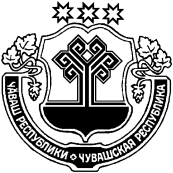             В соответствии с Федеральным законом от 06 октября 2003г. №131-ФЗ «Об общих принципах организации местного самоуправления в Российской Федерации» и на основании решения Шемуршинского районного Собрания депутатов от 22.06.2020 г.                    № 36.5 , Собрание депутатов Бичурга-Баишевского сельского поселения Шемуршинского района Чувашской Республики  решило:1. Принять из муниципальной собственности Шемуршинского района Чувашской Республики в муниципальную собственность Бичурга-Баишевского сельского поселения Шемуршинского района Чувашской Республики объекты недвижимого имущества согласно приложению к настоящему решению.2.  Настоящее решение вступает в силу со дня его подписания.Председатель Собрания депутатовБичурга-Баишевского сельскогопоселения Шемуршинского района			                           Г.В.ВанюшинаГлава Бичурга-Баишевского сельского поселенияШемуршинского района Чувашской Республики                                     Е.С.Укин		                    		                                                                                                                                    Приложение   к решению Собрания депутатовБичурга-Баишевского сельского поселения Шемуршинского района                                                                         от 17  декабря 2020 г.  № 3Переченьнедвижимого имущества, принимаемого из муниципальной собственности Шемуршинского района Чувашской Республики в муниципальную собственность Бичурга-Баишевского сельского поселения Шемуршинского района Чувашской РеспубликиЧЁВАШ РЕСПУБЛИКИШЁМЁРШЁ РАЙОН,ЧУВАШСКАЯ РЕСПУБЛИКА ШЕМУРШИНСКИЙ РАЙОН ПЁЧЁРЛЁ ПАШЪЕЛ ЯЛ ПОСЕЛЕНИЙ,Н ДЕПУТАТСЕН ПУХЁВ, ЙЫШЁНУ17      12     2020   № 3Пёчёрлё Пашъел ял.СОБРАНИЕ ДЕПУТАТОВ БИЧУРГА-БАИШЕВСКОГО СЕЛЬСКОГО  ПОСЕЛЕНИЯ РЕШЕНИЕ17       12      2020 № 3село Бичурга-БаишевоО принятии имущества из муниципальной собственности Шемуршинского района Чувашской Республики            Наименование объекта Адрес (местоположение) объектаГод постройкиПлощадь, кв. метровБалансовая стоимость, рублейОстаточная стоимость , рублейОтделение временного проживания ЧР,         Шемуршинский район, Бичурга-Баишевское сельское поселение, с. Бичурга-Баишево, ул. Ленина, д. 3721:22:000000:19051969211,588 234,42   0,00   Котельная жилого здания дома «Ветеран» ЧР,         Шемуршинский район, Бичурга-Баишевское сельское поселение, с. Бичурга-Баишево, ул. Ленина, д. 3721:22:140101:128196912,31 007,91   0,00   Здание ЧР,         Шемуршинский район, Бичурга-Баишевское сельское поселение, с. Бичурга-Баишево, ул. Ленина, д. 3721:22:140101:127196911,420 745,98   0,00   Местоположение земельного участка Площадь, кв. метров Кадастровый номер объекта Местоположение установлено относительно ориентира, расположенного в границах участка. Почтовый адрес ориентира: Чувашская Республика, Шемуршинский район, Бичурга-Баишевское сельское поселение, с. Бичурга-Баишево, ул. Ленина, дом 372 76921:22:140101:42